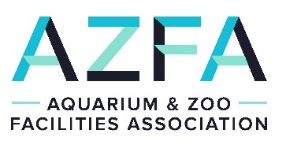 Memberships are per calendar year (January 1 – December 31) and will be activated upon receipt of dues.  Renewal will be due on January 1st each year.There are four types of memberships:Associate – This includes Students and Retirees from the zoo and aquarium facilities industry.Professional Individual – Current employees of zoo and aquarium facilities.Organization – Bundle memberships for multiple employees from a zoo or aquarium facility.Commercial – Bundle memberships for representatives from companies that provide goods and services to the zoo and aquarium industry.Please select a Membership Level: Associate: $25.00  					 Professional Individual: $40 - - - - - - - - - - - - - - - - - - - - - - - - - - - - - - - - - - - - - - - - - - - - - - - - - - - - - - - - - - - - - - - - - - - - - - - - - - - - - - - - - - - - -  Organization Tier 1: $160 – up to 5 employees	 Organization Tier 2: $320 – up to 10 employees Organization Tier 3: $640 – up to 20 employees	 Organization Tier 4: $960 – up to 30 employees Organization Tier 5: $1,280 – up to 40 employees- - - - - - - - - - - - - - - - - - - - - - - - - - - - - - - - - - - - - - - - - - - - - - - - - - - - - - - - - - - - - - - - - - - - - - - - - - - - - - - - - - - - -  Commercial Tier 1: $250 – up to 2 representatives 	 Commercial Tier 2: $500 – up to 5 representativesPlease provide the profile information for the main contact/member:First Name:  _______________________________________	Last Name:  ______________________________________Facility/Company: __________________________________	Position/Job Title:  _________________________________Trade/Area of Expertise/Goods or Services Provided: ________________________________________________________E-mail: ___________________________________________	Work Phone: (       ) ____________________  Ext:  _______ 	Work Address: _____________________________________	City: _________________________ State: ___ Zip: ______If you are applying for an Organization or Commercial bundle membership, please include additional sheets with the above profile information for each member (at least name, title, and e-mail).  The main contact will be the bundle administrator and receive the invoice and any communications regarding the group’s membership.  For assistance with the application, questions about membership levels, or to make changes to tier level or bundle members at any time during the year, please contact Membership Administrator Sam Peterson at sam.peterson@sazoo.org or (210) 568-8310.  Thank you for joining AZFA!U.S. Funds Only					Mail payment and application to:  Please make checks payable to: 			   Northwest Trek Wildlife Park  	 Aquarium & Zoo Facilities Association		   Attention: AZFA Treasurer								   11610 Trek Dr. E.								   Eatonville, WA 98328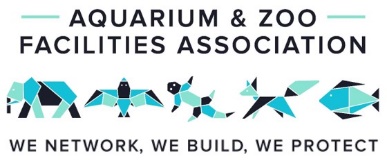 